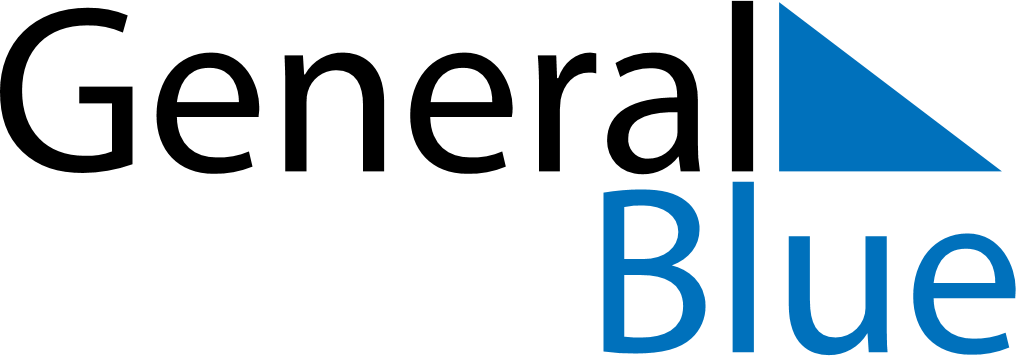 March 2023March 2023March 2023Saint BarthelemySaint BarthelemyMondayTuesdayWednesdayThursdayFridaySaturdaySunday12345678910111213141516171819Laetare Sunday202122232425262728293031